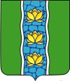 АДМИНИСТРАЦИЯ КУВШИНОВСКОГО РАЙОНАПОСТАНОВЛЕНИЕО внесении изменений в постановлениеадминистрации Кувшиновского района от 30.12.2019 № 538«Об утверждении муниципальной программымуниципального образования «Кувшиновский район» «Содержание и благоустройство территории МО «Кувшиновский район» на 2020-2022 годы»В соответствии Федеральным законом от 06.10.2003 № 131-ФЗ «Об общих принципах организации местного самоуправления в Российской Федерации», руководствуясь решением Собрания депутатов Кувшиновского района от 21.05.2021 № 93 «О внесении изменений и дополнений в решение Собрания депутатов Кувшиновского района» № 65 от 28.12.2020 «О бюджете муниципального образования «Кувшиновский район» Тверской области на 2021 год и плановый период 2022 и 2023 годов», Порядком принятия решений о разработке муниципальных программ, формирования, реализации и проведения оценки эффективности реализации муниципальных программ, утвержденным постановлением администрации Кувшиновского района от 12.03.2021 № 98, постановлением администрации Кувшиновского района от 28.04.2021 № 183               «О перечне муниципальных программ Кувшиновского района»,ПОСТАНОВЛЯЮ:1. Внести в постановление администрации Кувшиновского района от 30.12.2019 № 538 «Об утверждении муниципальной программы муниципального образования «Кувшиновский район» «Содержание и благоустройство территории МО «Кувшиновский район» на 2020-2022 годы» (в ред. от 16.04.2021 № 171) следующие изменения:1.1 Раздел «Плановые объемы финансирования подпрограмм по годам реализации» в паспорте муниципальной программы муниципального образования «Кувшиновский район» изложить в новой редакции:1.2 Раздел «Плановые объемы финансирования задач подпрограммы по годам реализации» в паспорте подпрограммы 1 муниципальной программы муниципального образования «Кувшиновский район» изложить в новой редакции:1.3 Раздел «Плановые объемы финансирования задач подпрограммы по годам реализации» в паспорте подпрограммы 2 муниципальной программы муниципального образования «Кувшиновский район» изложить в новой редакции:1.4 Раздел «Плановые объемы финансирования задач подпрограммы по годам реализации» в паспорте подпрограммы 3 муниципальной программы муниципального образования «Кувшиновский район» изложить в новой редакции:1.5 Раздел «Плановые объемы финансирования задач подпрограммы по годам реализации» в паспорте подпрограммы 4 муниципальной программы муниципального образования «Кувшиновский район» изложить в новой редакции:2. Приложение 1, 2 и 3 к муниципальной программе Кувшиновского района «Содержание и благоустройство территории городского поселения «Город Кувшиново» на 2020-2022 годы» изложить в новой редакции (прилагается). 3. Контроль за выполнением настоящего постановления возложить на руководителя отдела строительства и ЖКХ администрации Кувшиновского района А.В. Сергеева.4. Настоящее постановление подлежит размещению на официальном сайте администрации Кувшиновского района в сети «Интернет».Глава Кувшиновского района				                А.С. НикифороваПриложение 1к муниципальной программе МО «Кувшиновский район»«Содержание и благоустройство территории МО «Кувшиновский район» на 2020-2022 годы»Характеристика
муниципальной программы муниципального образования «Кувшиновский район»
"Содержание и благоустройство территории МО «Кувшиновский район» на 2020-2022 годы»Главный администратор (администратор) муниципальной программы муниципального образования «Кувшиновский район» Администрация Кувшиновского района    Принятые обозначения и сокращения:    1. Программа – муниципальная программа муниципального образования «Кувшиновский район»;    2. Цель - цель муниципальной программы муниципального образования «Кувшиновский район»;    3. Подпрограмма - подпрограмма муниципальной программы муниципального образования «Кувшиновский район»;    4. Задача - задача подпрограммы;    5. Мероприятие - мероприятие подпрограммы;    6. Административное мероприятие - административное мероприятие подпрограммы или обеспечивающей подпрограммы;    7. Показатель - показатель цели программы, показатель задачи подпрограммы, показатель мероприятия подпрограммы (административного мероприятия).Приложение 2к муниципальной программе«Содержание и благоустройство территории МО «Кувшиновский район» на 2020-2022 годы»Характеристика
основных показателей муниципальной программы муниципального образования «Кувшиновский район»
«Содержание и благоустройство территории МО «Кувшиновский район» на 2020-2022 годы»    1. Программа – муниципальная  программа муниципального образования «Кувшиновский район»;    2. Цель - цель муниципальной программы муниципального образования «Кувшиновский район»;    3.Подпрограмма - подпрограмма муниципальной  программы муниципального образования «Кувшиновский район»;    4. Задача - задача подпрограммы;    5. Показатель - показатель цели программы, показатель задачи подпрограммы.
_______________________
    * указывается источник данных (информации) для расчета значения показателей:    1 - для показателя, определенного исходя из данных государственного (федерального) статистического наблюдения, - наименование и реквизиты правового акта, которым утверждены формы отчетности, используемые при формировании статистического показателя;    2 - для показателя, рассчитанного по методикам, разработанным международными организациями - наименование международной организации, установившей показатель, методика расчета данного показателя (в случае ее наличия в открытом доступе) и ссылка на открытый источник публикации показателя;    3 - для показателя, рассчитанного по методикам, разработанным уполномоченными федеральными органами исполнительной власти - наименование и реквизиты федерального правового акта, установившего показатель, в случае его отсутствия указываются наименование и реквизиты соглашения о предоставлении межбюджетных трансфертов областному бюджету Тверской области из других бюджетов бюджетной системы Российской Федерации;    4 - для показателя, рассчитанного по методикам, разработанным главным администратором (администратором) государственной программы - наименование и реквизиты правового акта Тверской области, установившего показатель, в случае отсутствия утвержденной нормативным актом методики расчета показателя, указывается формулировка: «методика главного администратора (администратора) государственной программы»;    ** указывается формула расчета относительного показателя;    *** указываются реквизиты и наименование одного из указов Президента Российской Федерации:    от 07.05.2012 № 596 «О долгосрочной государственной экономической политике»;    от 07.05.2012 № 597 «О мероприятиях по реализации государственной социальной политики»;    от 07.05.2012 № 598 «О совершенствовании государственной политики в сфере здравоохранения»;    от 07.05.2012 № 599 «О мерах по реализации государственной политики в области образования и науки»;    от 07.05.2012 № 600 «О мерах по обеспечению граждан Российской Федерации доступным и комфортным жильем и повышению качества жилищно-коммунальных услуг»;    от 07.05.2012 № 601 «Об основных направлениях совершенствования системы государственного управления»;    от 07.05.2012 № 606 «О мерах по реализации демографической политики Российской Федерации»;    от 21.08.2012 № 1199 «Об оценке эффективности деятельности органов исполнительной власти субъектов Российской Федерации».Приложение 3к муниципальной программе «Содержание иблагоустройство МО «Кувшиновский район» на 2020-2022 годы»ПЛАН
реализации муниципальной программы муниципального образования «Кувшиновский район» на среднесрочную перспективу«Содержание и благоустройство территории МО «Кувшиновский район» на 2020-2022 годы» (наименование муниципальной программы муниципального образования «Кувшиновский район»)03.06.2021 г.№234г. КувшиновоПлановые объемы финансирования подпрограмм по годам реализации, в том числе обеспечивающей подпрограммыПодпрограмма2020год2021год2022годИтогоПлановые объемы финансирования подпрограмм по годам реализации, в том числе обеспечивающей подпрограммыПодпрограмма 1 всего, в т.ч.:- бюджет МО «Кувшиновский район» (за счет межбюджетных трансферт, полученных из бюджета городского поселения «Город Кувшиново»)1 204,31 204,32 915,22 915,2700,0700,04 819,54 819,5Плановые объемы финансирования подпрограмм по годам реализации, в том числе обеспечивающей подпрограммыПодпрограмма 2 всего, в т.ч.:- бюджет МО «Кувшиновский район» (за счет межбюджетных трансферт, полученных из бюджета городского поселения «Город Кувшиново»)12 102,312 102,33 931,53 931,51 582,91 582,917 616,717 616,7Плановые объемы финансирования подпрограмм по годам реализации, в том числе обеспечивающей подпрограммыПодпрограмма 3 всего,в т.ч.:- бюджет МО «Кувшиновский район» (за счет межбюджетных трансферт, полученных из бюджета городского поселения «Город Кувшиново»)0,00,00,00,00,00,00,00,0Плановые объемы финансирования подпрограмм по годам реализации, в том числе обеспечивающей подпрограммыПодпрограмма 4 всего,в т.ч.:- бюджет МО «Кувшиновский район» (за счет межбюджетных трансферт, полученных из бюджета городского поселения «Город Кувшиново»)635,0635,0250,0250,0250,0250,01 135,01 135,0Плановые объемы финансирования подпрограмм по годам реализации, в том числе обеспечивающей подпрограммыИтого:в т.ч.:- бюджет МО «Кувшиновский район» (за счет межбюджетных трансферт, полученных из бюджета городского поселения «Город Кувшиново»)13  941,613  941,67 096,77 096,72 532,92 532,923 571,223 571,2Плановые объемы финансирования задач подпрограммы по годам реализацииЗадачи подпрограммы2020 год2021 год2022 годИтогоПлановые объемы финансирования задач подпрограммы по годам реализацииЗадача 1., всегов т.ч.:- бюджет МО «Кувшиновский район» (за счет межбюджетных трансферт, полученных из бюджета городского поселения «Город Кувшиново»)100,0100,0155,0155,0200,0200,0455,0455,0Плановые объемы финансирования задач подпрограммы по годам реализацииЗадача 2., всегов т.ч.:- бюджет МО «Кувшиновский район» (за счет межбюджетных трансферт, полученных из бюджета городского поселения «Город Кувшиново»)1 104,31 104,30,02 760,22 760,20,0500,0500,00,04 364,54 364,50,0Плановые объемы финансирования задач подпрограммы по годам реализацииИтого: в т.ч.:- бюджет МО «Кувшиновский район» (за счет межбюджетных трансферт, полученных из бюджета городского поселения «Город Кувшиново»)1 204,31 204,32 915,22 915,2700,0700,04 819,54 819,5Плановые объемы финансирования задач подпрограммы по годам реализацииЗадачи подпрограммы2020 год2021 год2022 годИтогоПлановые объемы финансирования задач подпрограммы по годам реализацииЗадача 1., всегов т.ч.:- бюджет МО «Кувшиновский район» (за счет межбюджетных трансферт, полученных из бюджета городского поселения «Город Кувшиново»)1000,01000,01000,01000,0500,0500,02500,02500,0Плановые объемы финансирования задач подпрограммы по годам реализацииЗадача 2., всегов т.ч.:- бюджет МО «Кувшиновский район» (за счет межбюджетных трансферт, полученных из бюджета городского поселения «Город Кувшиново»)2 751,52 751,52 520,62 520,61 174,51 174,56 446,66 446,6Плановые объемы финансирования задач подпрограммы по годам реализацииЗадача 3., всегов т.ч.:- бюджет МО «Кувшиновский район» (за счет межбюджетных трансферт, полученных из бюджета городского поселения «Город Кувшиново»)8 350,88 350,8410,9410,9260,9260,99 022,69 022,6Плановые объемы финансирования задач подпрограммы по годам реализацииИтого: в т.ч.:- бюджет МО «Кувшиновский район» (за счет межбюджетных трансферт, полученных из бюджета городского поселения «Город Кувшиново»)12 102,312 102,33 931,53 931,51 935,41 935,417 969,217 969,2Плановые объемы финансирования задач подпрограммы по годам реализацииЗадачи подпрограммы2020 год2021 год2022 годИтогоПлановые объемы финансирования задач подпрограммы по годам реализацииЗадача 1., всегов т.ч.:- бюджет МО «Кувшиновский район» (за счет межбюджетных трансферт, полученных из бюджета городского поселения «Город Кувшиново»)0,00,00,00,00,00,00,00,0Плановые объемы финансирования задач подпрограммы по годам реализацииЗадача 2., всегов т.ч.:- бюджет МО «Кувшиновский район» (за счет межбюджетных трансферт, полученных из бюджета городского поселения «Город Кувшиново»)0,00,00,00,00,00,00,00,0Плановые объемы финансирования задач подпрограммы по годам реализацииЗадача 3, всегов т.ч.:- бюджет МО «Кувшиновский район» (за счет межбюджетных трансферт, полученных из бюджета городского поселения «Город Кувшиново»)0,00,00,00,00,00,00,00,0Плановые объемы финансирования задач подпрограммы по годам реализацииИтого: в т.ч.:- бюджет МО «Кувшиновский район» (за счет межбюджетных трансферт, полученных из бюджета городского поселения «Город Кувшиново»)0,00,00,00,00,00,00,00,0Плановые объемы финансирования задач подпрограммы по годам реализацииЗадачи подпрограммы2020 год2021 год2022 годИтогоПлановые объемы финансирования задач подпрограммы по годам реализацииЗадача 1., всегов т.ч.:- бюджет МО «Кувшиновский район» (за счет межбюджетных трансферт, полученных из бюджета городского поселения «Город Кувшиново»)635,0635,0250,0250,0250,0250,01 135,01 135,0Плановые объемы финансирования задач подпрограммы по годам реализацииИтого: в т.ч.:- бюджет МО «Кувшиновский район» (за счет межбюджетных трансферт, полученных из бюджета городского поселения «Город Кувшиново»)635,0635,0250,0250,0250,0250,01 135,01 135,0Коды бюджетной классификацииКоды бюджетной классификацииКоды бюджетной классификацииКоды бюджетной классификацииКоды бюджетной классификацииКоды бюджетной классификацииКоды бюджетной классификацииКоды бюджетной классификацииКоды бюджетной классификацииКоды бюджетной классификацииКоды бюджетной классификацииКоды бюджетной классификацииКоды бюджетной классификацииКоды бюджетной классификацииКоды бюджетной классификацииКоды бюджетной классификацииКоды бюджетной классификацииДополнительный аналитический кодДополнительный аналитический кодДополнительный аналитический кодДополнительный аналитический кодДополнительный аналитический кодДополнительный аналитический кодДополнительный аналитический кодДополнительный аналитический кодДополнительный аналитический кодДополнительный аналитический кодНаименование программы, целей программы, показателей цели программы, наименование подпрограмм, задач, мероприятий и административных мероприятий подпрограмм, показателей задач, мероприятий и административных мероприятий подпрограммЕдиница измеренияГоды реализации программыГоды реализации программыГоды реализации программыЦелевое (суммарное) значение показателяЦелевое (суммарное) значение показателякод администратора программыкод администратора программыкод администратора программыразделразделподразделподразделкод целевой статьи расхода бюджетакод целевой статьи расхода бюджетакод целевой статьи расхода бюджетакод целевой статьи расхода бюджетакод целевой статьи расхода бюджетакод целевой статьи расхода бюджетакод целевой статьи расхода бюджетакод целевой статьи расхода бюджетакод целевой статьи расхода бюджетакод целевой статьи расхода бюджетапрограммапрограммаподпрограммацель программызадача подпрограммы мероприятие (административное мероприятие) подпрограммымероприятие (административное мероприятие) подпрограммымероприятие (административное мероприятие) подпрограммыномер показателяномер показателяНаименование программы, целей программы, показателей цели программы, наименование подпрограмм, задач, мероприятий и административных мероприятий подпрограмм, показателей задач, мероприятий и административных мероприятий подпрограммЕдиница измеренияГоды реализации программыГоды реализации программыГоды реализации программыЦелевое (суммарное) значение показателяЦелевое (суммарное) значение показателякод администратора программыкод администратора программыкод администратора программыразделразделподразделподразделпрограммапрограммаподпрограммазадача подпрограммызадача подпрограммынаправление расходовнаправление расходовнаправление расходовнаправление расходовнаправление расходовпрограммапрограммаподпрограммацель программызадача подпрограммы мероприятие (административное мероприятие) подпрограммымероприятие (административное мероприятие) подпрограммымероприятие (административное мероприятие) подпрограммыномер показателяномер показателяНаименование программы, целей программы, показателей цели программы, наименование подпрограмм, задач, мероприятий и административных мероприятий подпрограмм, показателей задач, мероприятий и административных мероприятий подпрограммЕдиница измерения202020212022значениегод достижения12345678910111213141516171819202122232425262728293031323334111050312000000001200000000Программа, всегоВсего, тыс. рублей 13941,67096,72532,9Х2022111050312000000001200000000Программа, всегоБюджет МО «Кувшиновский район» (за счет межбюджетных трансферт, полученных из бюджета городского поселения «Город Кувшиново»)13941,67096,72532,9Х2022111050312000000001201000000Цель 1 Повышение уровня благоустройства территории городского поселения «Город Кувшиново»-----2022111050312000000001201000001Показатель 1 Доля площади территорий общего пользования, на которой обеспечено надлежащее содержание согласно правилам по содержанию и благоустройству в общей площади территорий общего пользования%607080Х2022111050312000000001202000000Цель 2 Создание максимально благоприятных, комфортных и безопасных условий для проживания и отдыха жителей городского поселения «Город Кувшиново»-----2022111050312000000001202000001Показатель 1 Доля удовлетворенности населения благоустройством%607080Х2022111050312100000001210000000Подпрограмма 1 Содержание, озеленение и благоустройство территории городского поселения «Город Кувшиново»Всего, тыс. рублей1204,32915,2700,0Х2022111050312100000001210000000Подпрограмма 1 Содержание, озеленение и благоустройство территории городского поселения «Город Кувшиново»Бюджет МО «Кувшиновский район» (за счет межбюджетных трансферт, полученных из бюджета городского поселения «Город Кувшиново»)1204,32915,2700,0Х2022111050312101000001210100000Задача 1 Благоустройство и наружное оформление территории городского поселения «Город Кувшиново»Всего, тыс. рублей100,0155,0200,0Х2022111050312101000001210100000Задача 1 Благоустройство и наружное оформление территории городского поселения «Город Кувшиново»Бюджет МО «Кувшиновский район» (за счет межбюджетных трансферт, полученных из бюджета городского поселения «Город Кувшиново»)100,0155,0200,0Х2022111050312101000001210100001Показатель 1 Площадь благоустроенной территории городского поселения «Город Кувшиново»га555Х20221110503121012001Г1210100100Мероприятие 1.001 Скашивание травы на общественных территорияхВсего, тыс. рублей100,0130,0100,01110503121012001Г1210100100Мероприятие 1.001 Скашивание травы на общественных территорияхБюджет МО «Кувшиновский район» (за счет межбюджетных трансферт, полученных из бюджета городского поселения «Город Кувшиново»)100,0130,0100,01110503121012001Г1210100101Показатель 1 Площадь территории городского поселения «Город Кувшиново», на которой произведен покос травыкв.м40000104000400001110503121012001Г1210100200Мероприятие 1.002 Расходы на реализацию борьбы с борщевиком СосновскогоВсего, тыс. рублей0001110503121012001Г1210100200Мероприятие 1.002 Расходы на реализацию борьбы с борщевиком СосновскогоБюджет МО «Кувшиновский район» (за счет межбюджетных трансферт, полученных из бюджета городского поселения «Город Кувшиново»)0001110503121012001Г1210100201Показатель 1 Площадь территорий городского поселения Город Кувшиново, освобожденных от борщевика Сосновскогокв.м2000020000200001110503121012001Г1210100300Мероприятие 1.003Содержание и ремонт элементов благоустройстваВсего, тыс. рублей0,025,0100,01110503121012001Г1210100300Мероприятие 1.003Содержание и ремонт элементов благоустройстваБюджет МО «Кувшиновский район» (за счет межбюджетных трансферт, полученных из бюджета городского поселения «Город Кувшиново»)0,025,0100,01110503121012001Г1210100301Показатель 1 Количество установленных и отремонтированных элементов благоустройства ед.01515111050312102000001210200000Задача 2 Содержание и озеленение видовых и общественных мест  городского поселения «Город Кувшиново»Всего, тыс. рублей1104,32760,2500,0111050312102000001210200000Задача 2 Содержание и озеленение видовых и общественных мест  городского поселения «Город Кувшиново»Бюджет МО «Кувшиновский район» (за счет межбюджетных трансферт, полученных из бюджета городского поселения «Город Кувшиново»)1104,32760,2500,0111050312102000001210200001Показатель 1 Обшая площадь содержания и озеленения видовых и общественных мест городского поселения «Город Кувшиново».га52251110503121022001Г1210200100Мероприятие 2.001Содержание и благоустройство  видовых и общественных мест городского поселения «Город Кувшиново»Всего, тыс. рублей1089,32585,2400,01110503121022001Г1210200100Мероприятие 2.001Содержание и благоустройство  видовых и общественных мест городского поселения «Город Кувшиново»Бюджет МО «Кувшиновский район» (за счет межбюджетных трансферт, полученных из бюджета городского поселения «Город Кувшиново»)1089,32585,2400,0111050312102000001210200101Показатель 1 Количество деревьев, подлежащих обрезке и валке на территории городского поселения «Город Кувшиново»ед.123180115111050312102000001210200102Показатель 2 Заказ спец.техники для обрезки и валки деревьев, подлежащих обрезке и валке на территории городского поселения «город Кувшиново»Ед.111111050312102000001210200103Показатель 3 Вывоз и утилизация отходов от опиленных деревьевКуб.м150200501110503121022001Г1210200200Мероприятие 2.002 Озеленение городского поселения «Город Кувшиново», в том числе приобретение, посадка цветов, уход за ними, стрижка кустов и опиливание деревьев   Всего, тыс. рублей15,0175,0100,01110503121022001Г1210200200Мероприятие 2.002 Озеленение городского поселения «Город Кувшиново», в том числе приобретение, посадка цветов, уход за ними, стрижка кустов и опиливание деревьев   Бюджет МО «Кувшиновский район» (за счет межбюджетных трансферт, полученных из бюджета городского поселения «Город Кувшиново»)15,0175,0100,0111050312102000001210200201Показатель 1 Количество приобретенных и посаженных цветовед.106050111050312102000001210200202Показатель 2 Количество приобретенной побелки для окрашивания деревьевл650650650111050312102000001210200300Административное мероприятие 2.003 Заключение договора на опиловку аварийных деревьевда-1/нет-0111111050312102000001210200301Показатель 1 Количество заключенных договоров на опиловку аварийных деревьев в текущем годуед.111111050312200000001220000000Подпрограмма 2 Улучшение состояния и внешнего облика городского поселения «Город Кувшиново»Всего, тыс. рублей12102,33931,51582,9111050312200000001220000000Подпрограмма 2 Улучшение состояния и внешнего облика городского поселения «Город Кувшиново»Бюджет МО «Кувшиновский район» (за счет межбюджетных трансферт, полученных из бюджета городского поселения «Город Кувшиново»)12102,33931,51582,91110503122012001Г1220100000Задача 1 Обслуживание уличного освещения городского поселения «Город Кувшиново»Всего, тыс. рублей1000,01000,0500,01110503122012001Г1220100000Задача 1 Обслуживание уличного освещения городского поселения «Город Кувшиново»Бюджет МО «Кувшиновский район» (за счет межбюджетных трансферт, полученных из бюджета городского поселения «Город Кувшиново»)1000,01000,0500,0111050312201000001220100001Показатель 1 Количество обслуживаемых светоточек на территории городского поселения «Город Кувшиново»Ед.103710941037111050312201000001220100002Показатель 2 Количество приобретенных фонарей для ремонта уличного освещенияед7010050111050312201000001220100100Административное мероприятие 1.001 Заключение договора на обслуживание уличного освещенияда-1/нет-0111111050312201000001220100101Показатель 1 Доля объектов уличного освещения, находящихся в исправном состоянии%9595951110503122012001Г1220100200Мероприятие 1.002 Выполнение работ по содержанию и ремонту уличного освещенияВсего, тыс. рублей1000,01000,0500,01110503122012001Г1220100200Мероприятие 1.002 Выполнение работ по содержанию и ремонту уличного освещенияБюджет МО «Кувшиновский район» (за счет межбюджетных трансферт, полученных из бюджета городского поселения «Город Кувшиново»)1000,01000,0500,0111050312201000001220100201Показатель 1 Количество отремонтированных светоточекед.187321197111050312202000001220200000Задача 2 Улучшение санитарно-эпидемиологического состояния территории городского поселения «Город Кувшиново»Всего, тыс. рублей2751,52520,6822,0111050312202000001220200000Задача 2 Улучшение санитарно-эпидемиологического состояния территории городского поселения «Город Кувшиново»Бюджет МО «Кувшиновский район» (за счет межбюджетных трансферт, полученных из бюджета городского поселения «Город Кувшиново»)2751,52520,6822,0111050312202000001220200001Показатель 1 Площадь убранной территориикв.м38000150000500001110503122022001Г1220200100Мероприятие 2.001 Выполнение работ по уборке территории городского поселения «Город Кувшиново» Всего, тыс. рублей2751,52410,6822,0Мероприятие 2.001 Выполнение работ по уборке территории городского поселения «Город Кувшиново» Бюджет МО «Кувшиновский район» (за счет межбюджетных трансферт, полученных из бюджета городского поселения «Город Кувшиново»)2751,52410,6822,0111050312202000001220200101Показатель 1 Количество людей, принявших участие в трудовых рейдах, субботниках и природоохранных мероприятияхчел.935980900111050312202000001220200200Административное мероприятие 2.002 Информирование населения о трудовых рейдах, субботниках и природоохранных мероприятиях да-1/нет-0111111050312202000001220200201Показатель 1 Количество публикаций о трудовых рейдах, субботниках и природоохранных мероприятияхед.232111050312202000001220200300Административное мероприятие 2.003 Проведение мероприятий по экологическому воспитанию населенияда-1/нет-0111111050312202000001220200301Показатель 1 Количество проведенных мероприятий по экологическому воспитанию населенияед.222111050312202000001220200400Мероприятие 2.004 Благоустройство центрального района г.КувшиновоВсего, тыс. рублей0,0110,00,0111050312202000001220200401Показатель 1 Приобретение и ремонт тротуарной  плиткиМ201440111050312203000001220300000Задача 3 Укрепление материально-технической базыВсего, тыс. рублей8350,8410,9260,9111050312203000001220300000Задача 3 Укрепление материально-технической базыБюджет МО «Кувшиновский район» (за счет межбюджетных трансферт, полученных из бюджета городского поселения «Город Кувшиново»)8350,8410,9260,9111050312203000001220300001Показатель 1 Количество заключенных договоров на приобретение материально-технических ресурсов с целью улучшения материально-технической базыед.1212121110503122032001Г1220300100Мероприятие 3.001 Приобретение хоз. товаров для уборки территории городского поселения «Город Кувшиново»Всего, тыс. рублей150,0400,0250,0Мероприятие 3.001 Приобретение хоз. товаров для уборки территории городского поселения «Город Кувшиново»Бюджет МО «Кувшиновский район» (за счет межбюджетных трансферт, полученных из бюджета городского поселения «Город Кувшиново»)150,0400,0250,0111050312203000001220300101Показатель 1 Количество приобретенных хоз.товаров для уборки территории городского поселения «Город Кувшиново»ед. 1045201110503122032001Г1220300200Мероприятие 3.002 Приобретение канц. товаровВсего, тыс. рублей10,810,910,9Мероприятие 3.002 Приобретение канц. товаровБюджет МО «Кувшиновский район» (за счет межбюджетных трансферт, полученных из бюджета городского поселения «Город Кувшиново»)10,810,910,9111050312203000001220300201Показатель 1 Количество приобретенных канц. товаровед.2056201110503122034003Г1220300300Мероприятие 3.003 Приобретение техники в целях уборки и содержания территории городского поселения «Город Кувшиново»Всего, тыс. рублей8190,00,00,0Мероприятие 3.003 Приобретение техники в целях уборки и содержания территории городского поселения «Город Кувшиново»Бюджет МО «Кувшиновский район» (за счет межбюджетных трансферт, полученных из бюджета городского поселения «Город Кувшиново»)8190,00,00,0111050312203000001220300301Показатель 1 Количество приобретенной техникиед.3--111050312400000001240000000Подпрограмма 4 Улучшение качества содержания мест захороненияВсего, тыс. рублей635,0250,0250,0111050312400000001240000000Подпрограмма 4 Улучшение качества содержания мест захороненияБюджет МО «Кувшиновский район» (за счет межбюджетных трансферт, полученных из бюджета городского поселения «Город Кувшиново»)635,0250,0250,0111050312401000001240000000Задача 1 Повышение уровня благоустройства и санитарного содержания кладбищ Всего, тыс. рублей635,0250,0250,0111050312401000001240000000Задача 1 Повышение уровня благоустройства и санитарного содержания кладбищ Бюджет МО «Кувшиновский район» (за счет межбюджетных трансферт, полученных из бюджета городского поселения «Город Кувшиново»)635,0250,0250,0111050312401000001240000001Показатель 1 Количество обустроенных воинских захороненийед.3441110503124014026Б0124100100Мероприятие 1.001 Реконструкция городского кладбищаВсего, тыс. рублей635,0250,0250,01110503124014026Б0124100100Мероприятие 1.001 Реконструкция городского кладбищаБюджет МО «Кувшиновский район» (за счет межбюджетных трансферт, полученных из бюджета городского поселения «Город Кувшиново»)635,0250,0250,01110503124014026Б0124100101Показатель 1 Количество проведенных мероприятий по реконструкции и благоустройству городского кладбищаед.575Наименование показателяЕдиница измерения показателяИсточник данных (информации) для расчета значения показателей*Источник получения информации для расчета значения показателяМетодика расчета показателя**Соответствие показателя показателям, установленным указами Президента Российской Федерации***123456Программа «Содержание и благоустройство территории городского поселения «Город Кувшиново» на 2020-2023 годы»хххххЦель 1Повышение уровня благоустройства территории городского поселения «Город Кувшиново»хххххПоказатель 1Доля площади территорий общего пользования, на которой обеспечено надлежащее содержание согласно правилам по содержанию и благоустройству в общей площади территорий общего пользования%Методика главного администратора (администратора) муниципальной программыВнутренняя отчетностьУ=(Ко/Н)*100%По- площадь территорий общего пользования, на которых обеспечено надлежащее содержание;П- общая площадь территорий общего пользованияЦель 2Создание максимально благоприятных, комфортных и безопасных условий для проживания и отдыха жителей городского поселения «Город Кувшиново»хххххПоказатель 1Доля удовлетворенности населения благоустройством%Методика главного администратора (администратора) муниципальной программыВнутренняя отчетностьБ=(Но/Н)*100%Но- численность населения, удовлетворенная благоустройством;Н- общая площадь численность населения территории городского поселения «Город Кувшиново»Подпрограмма 1Содержание, озеленение и благоустройство территории городского поселения «Город Кувшиново»хххххЗадача 1Благоустройство и наружное оформление территории городского поселения «Город Кувшиново»хххххПоказатель 1Площадь благоустроенной территории городского поселения «Город Кувшиново»гаМетодика главного администратора (администратора) муниципальной программыВнутренняя отчетностьАбсолютный показательМероприятие 1.001Скашивание травы на общественных территорияххххххПоказатель 1Площадь территорий городского поселения «Город Кувшиново», на который произведен покос травыгаМетодика главного администратора (администратора) муниципальной программыВнутренняя отчетностьАбсолютный показательМероприятие 1.002Расходы на реализацию борьбы с борщевиком СосновскогохххххПоказатель 1 Площадь территорий городского поселения Город Кувшиново, освобожденных от борщевика СосновскогоМ2Методика главного администратора (администратора) муниципальной программыВнутренняя отчетностьАбсолютный показательМероприятие 1.003Содержание и ремонт элементов благоустройствахххххПоказатель 1 Количество установленных и отремонтированных элементов благоустройстваедМетодика главного администратора (администратора) муниципальной программыВнутренняя отчетностьАбсолютный показательЗадача 2Содержание и озеленение видовых и общественных мест городского поселения «Город Кувшиново»хххххПоказатель 1Общая площадь содержания и озеленения видовых и общественных мест городского поселения «Город Кувшиново»гаМетодика главного администратора (администратора) муниципальной программыВнутренняя отчетностьАбсолютный показательМероприятие 2.001 Содержание и благоустройство видовых и общественных мест городского поселения «Город Кувшиново»хххххПоказатель 1Количество деревьев, подлежащих обрезке и валке на территории городского поселения «Город Кувшиново»шт.Методика главного администратора (администратора) муниципальной программыВнутренняя отчетностьАбсолютный показательПоказатель 2 Заказ спец.техники для обрезки и валки деревьев, подлежащих обрезке и валке на территории городского поселения «Город Кувшиново»Ед.Методика главного администратора (администратора) муниципальной программыВнутренняя отчетностьАбсолютный показательПоказатель 3 Вывоз и утилизация отходов от опиленных деревьевМ3Методика главного администратора (администратора) муниципальной программыВнутренняя отчетностьАбсолютный показательМероприятие 2.002Озеленение городского поселения «Город Кувшиново», в том числе приобретение, посадка цветов, уход за ними, стрижка кустов и опиливание деревьевхххххПоказатель 1 Количество приобретенных и посаженных цветовшт.Методика главного администратора (администратора) муниципальной программыВнутренняя отчетностьАбсолютный показательПоказатель 2 Количество приобретенной побелки для окрашивания деревьевЛ.Методика главного администратора (администратора) муниципальной программыВнутренняя отчетностьАбсолютный показательАдминистративное мероприятие 2.003Заключение договора на опиловку аварийных деревьевхххххПоказатель 1 Количество заключенных договоров на опиловку аварийных деревьев в текущем годушт.Методика главного администратора (администратора) муниципальной программыВнутренняя отчетностьАбсолютный показательПодпрограмма 2Улучшение состояния и внешнего облика городского поселения «Город Кувшиново»хххххЗадача 1 «Обслуживание уличного освещения городского поселения «Город Кувшиново»хххххПоказатель 1 Количество обслуживаемых светоточек на территории городского поселения «Город Кувшиново»ед.Методика главного администратора (администратора) муниципальной программыВнутренняя отчетностьАбсолютный показательПоказатель 2 Количество приобретенных фонарей для ремонта уличного освещенияЕд.Методика главного администратора (администратора) муниципальной программыВнутренняя отчетностьАбсолютный показательАдминистративное мероприятие 1.001Заключение договора на обслуживание уличного освещенияхххххПоказатель 1Доля объектов уличного освещения, находящихся в исправном состоянии%Методика главного администратора (администратора) муниципальной программыВнутренняя отчетностьД=(Оо/О)*100%Оо- количество объектов уличного освещения, находящиеся в исправном состоянии;О- общее количество объектов уличного освещенияМероприятие 1.002Выполнение работ по содержанию и ремонту уличного освещенияхххххПоказатель 1 Количество отремонтированных светоточекшт.Методика главного администратора (администратора) муниципальной программыВнутренняя отчетностьАбсолютный показательЗадача 2Улучшение санитарно-эпидемиологического состояния территории городского поселения «Город Кувшиново»хххххПоказатель 1Площадь убранной территориикв.мМетодика главного администратора (администратора) муниципальной программыВнутренняя отчетностьАбсолютный показательМероприятие 2.001Выполнение работ по уборке территории городского поселения «Город Кувшиново»хххххПоказатель 1Количество людей, принявших участие в трудовых рейдах, субботниках и природоохранных мероприятияхчел.Методика главного администратора (администратора) муниципальной программыВнутренняя отчетностьАбсолютный показательАдминистративное мероприятие 2.002Информирование населения о трудовых рейдах, субботниках и природоохранных мероприятияххххххПоказатель 1Количество публикаций о трудовых рейдах, субботниках и природоохранных мероприятияхЕд.Методика главного администратора (администратора) муниципальной программыВнутренняя отчетностьАбсолютный показательАдминистративное мероприятие 2.003Проведение мероприятий по экологическому воспитанию населенияхххххПоказатель 1 Количество проведенных мероприятий по экологическому воспитанию населенияед.Методика главного администратора (администратора) муниципальной программыВнутренняя отчетностьАбсолютный показательМероприятие 2.004 Благоустройство центрального района г.КувшиновохххххПоказатель 1 Приобретение и ремонт тротуарной плитки М2Методика главного администратора (администратора) муниципальной программыВнутренняя отчетностьАбсолютный показательЗадача 3 «Укрепление материально-технической базы»хххххПоказатель 1 Количество заключенных договоров на приобретение материально-технических ресурсов с целью улучшения материально-технической базыед.Методика главного администратора (администратора) муниципальной программыВнутренняя отчетностьАбсолютный показательМероприятие 3.001Приобретение хоз. товаров для уборки территории городского поселения «Город Кувшиново»хххххПоказатель 1Количество приобретенных канц.товаровШт.Методика главного администратора (администратора) муниципальной программыВнутренняя отчетностьАбсолютный показательМероприятие 3.002Приобретение канц.товаровхххххПоказатель 1Количество приобретенных канц.товаровШт.Методика главного администратора (администратора) муниципальной программыВнутренняя отчетностьАбсолютный показательМероприятие 3.003Приобретение техники в целях уборки и содержания территории городского поселения «Город Кувшиново»хххххПоказатель 1 Количество приобретенной техникиЕд.Методика главного администратора (администратора) муниципальной программыВнутренняя отчетностьАбсолютный показательПодпрограмма 4 Улучшение качества содержания мест захороненияхххххЗадача 1 Повышение уровня благоустройства и санитарного содержания кладбищхххххПоказатель 1 Количество обустроенных воинских захороненийед.Методика главного администратора (администратора) муниципальной программыВнутренняя отчетностьАбсолютный показательМероприятие 1.001 Реконструкция городского кладбищахххххПоказатель 1 Количество проведенных мероприятий по реконструкции и благоустройству городского кладбищаед.Методика главного администратора (администратора) муниципальной программыВнутренняя отчетностьАбсолютный показатель№ п/пНаименование цели муниципальной программы, подпрограммы, задачи подпрограммы, мероприятия (административные мероприятия ) подпрограммы, и операции, направленной на выполнение мероприятия (административного мероприятия) подпрограммыНаименование цели муниципальной программы, подпрограммы, задачи подпрограммы, мероприятия (административные мероприятия ) подпрограммы, и операции, направленной на выполнение мероприятия (административного мероприятия) подпрограммыНаименование цели муниципальной программы, подпрограммы, задачи подпрограммы, мероприятия (административные мероприятия ) подпрограммы, и операции, направленной на выполнение мероприятия (административного мероприятия) подпрограммыНаименование цели муниципальной программы, подпрограммы, задачи подпрограммы, мероприятия (административные мероприятия ) подпрограммы, и операции, направленной на выполнение мероприятия (административного мероприятия) подпрограммыНаименование цели муниципальной программы, подпрограммы, задачи подпрограммы, мероприятия (административные мероприятия ) подпрограммы, и операции, направленной на выполнение мероприятия (административного мероприятия) подпрограммыНаименование цели муниципальной программы, подпрограммы, задачи подпрограммы, мероприятия (административные мероприятия ) подпрограммы, и операции, направленной на выполнение мероприятия (административного мероприятия) подпрограммыНаименование цели муниципальной программы, подпрограммы, задачи подпрограммы, мероприятия (административные мероприятия ) подпрограммы, и операции, направленной на выполнение мероприятия (административного мероприятия) подпрограммыНаименование цели муниципальной программы, подпрограммы, задачи подпрограммы, мероприятия (административные мероприятия ) подпрограммы, и операции, направленной на выполнение мероприятия (административного мероприятия) подпрограммыНаименование администратора муниципальной программыНаименование структурного подразделения администратора муниципальной программыНаименование должности, фамилия и инициалы ответственного исполнителяТекущий финансовый годТекущий финансовый годОтметка о выполнении в текущем году, %Плановый периодПлановый период№ п/пНаименование цели муниципальной программы, подпрограммы, задачи подпрограммы, мероприятия (административные мероприятия ) подпрограммы, и операции, направленной на выполнение мероприятия (административного мероприятия) подпрограммыНаименование цели муниципальной программы, подпрограммы, задачи подпрограммы, мероприятия (административные мероприятия ) подпрограммы, и операции, направленной на выполнение мероприятия (административного мероприятия) подпрограммыНаименование цели муниципальной программы, подпрограммы, задачи подпрограммы, мероприятия (административные мероприятия ) подпрограммы, и операции, направленной на выполнение мероприятия (административного мероприятия) подпрограммыНаименование цели муниципальной программы, подпрограммы, задачи подпрограммы, мероприятия (административные мероприятия ) подпрограммы, и операции, направленной на выполнение мероприятия (административного мероприятия) подпрограммыНаименование цели муниципальной программы, подпрограммы, задачи подпрограммы, мероприятия (административные мероприятия ) подпрограммы, и операции, направленной на выполнение мероприятия (административного мероприятия) подпрограммыНаименование цели муниципальной программы, подпрограммы, задачи подпрограммы, мероприятия (административные мероприятия ) подпрограммы, и операции, направленной на выполнение мероприятия (административного мероприятия) подпрограммыНаименование цели муниципальной программы, подпрограммы, задачи подпрограммы, мероприятия (административные мероприятия ) подпрограммы, и операции, направленной на выполнение мероприятия (административного мероприятия) подпрограммыНаименование цели муниципальной программы, подпрограммы, задачи подпрограммы, мероприятия (административные мероприятия ) подпрограммы, и операции, направленной на выполнение мероприятия (административного мероприятия) подпрограммыНаименование администратора муниципальной программыНаименование структурного подразделения администратора муниципальной программыНаименование должности, фамилия и инициалы ответственного исполнителясрок начала выполнениясрок окончания выполненияОтметка о выполнении в текущем году, %срок окончания выполнениясрок окончания выполненияЦель 1 Повышение уровня благоустройства территории городского поселения «Город Кувшиново»Цель 1 Повышение уровня благоустройства территории городского поселения «Город Кувшиново»Цель 1 Повышение уровня благоустройства территории городского поселения «Город Кувшиново»Цель 1 Повышение уровня благоустройства территории городского поселения «Город Кувшиново»Цель 1 Повышение уровня благоустройства территории городского поселения «Город Кувшиново»Цель 1 Повышение уровня благоустройства территории городского поселения «Город Кувшиново»Цель 1 Повышение уровня благоустройства территории городского поселения «Город Кувшиново»Цель 1 Повышение уровня благоустройства территории городского поселения «Город Кувшиново»Цель 1 Повышение уровня благоустройства территории городского поселения «Город Кувшиново»Цель 1 Повышение уровня благоустройства территории городского поселения «Город Кувшиново» Отдел строительства и ЖКХРуководитель отдела строительства и ЖКХ Сергеев А.В.01.01.2020 31.12.2020100 31.12.202131.12.2022 Цель 2Создание максимально благоприятных, комфортных и безопасных условий для проживания и отдыха жителей городского поселения «Город Кувшиново»Цель 2Создание максимально благоприятных, комфортных и безопасных условий для проживания и отдыха жителей городского поселения «Город Кувшиново»Цель 2Создание максимально благоприятных, комфортных и безопасных условий для проживания и отдыха жителей городского поселения «Город Кувшиново»Цель 2Создание максимально благоприятных, комфортных и безопасных условий для проживания и отдыха жителей городского поселения «Город Кувшиново»Цель 2Создание максимально благоприятных, комфортных и безопасных условий для проживания и отдыха жителей городского поселения «Город Кувшиново»Цель 2Создание максимально благоприятных, комфортных и безопасных условий для проживания и отдыха жителей городского поселения «Город Кувшиново»Цель 2Создание максимально благоприятных, комфортных и безопасных условий для проживания и отдыха жителей городского поселения «Город Кувшиново»Цель 2Создание максимально благоприятных, комфортных и безопасных условий для проживания и отдыха жителей городского поселения «Город Кувшиново»Цель 2Создание максимально благоприятных, комфортных и безопасных условий для проживания и отдыха жителей городского поселения «Город Кувшиново»Цель 2Создание максимально благоприятных, комфортных и безопасных условий для проживания и отдыха жителей городского поселения «Город Кувшиново» Отдел строительства и ЖКХРуководитель отдела строительства и ЖКХ Сергеев А.В.01.01.2020 31.12.2020100 31.12.202131.12.2022 I . Выполнение подпрограммы 1 Содержание, озеленение и благоустройство территории городского поселения «Город Кувшиново»I . Выполнение подпрограммы 1 Содержание, озеленение и благоустройство территории городского поселения «Город Кувшиново»I . Выполнение подпрограммы 1 Содержание, озеленение и благоустройство территории городского поселения «Город Кувшиново»I . Выполнение подпрограммы 1 Содержание, озеленение и благоустройство территории городского поселения «Город Кувшиново»I . Выполнение подпрограммы 1 Содержание, озеленение и благоустройство территории городского поселения «Город Кувшиново»I . Выполнение подпрограммы 1 Содержание, озеленение и благоустройство территории городского поселения «Город Кувшиново»I . Выполнение подпрограммы 1 Содержание, озеленение и благоустройство территории городского поселения «Город Кувшиново»I . Выполнение подпрограммы 1 Содержание, озеленение и благоустройство территории городского поселения «Город Кувшиново»I . Выполнение подпрограммы 1 Содержание, озеленение и благоустройство территории городского поселения «Город Кувшиново»I . Выполнение подпрограммы 1 Содержание, озеленение и благоустройство территории городского поселения «Город Кувшиново» МАУ «Зеленстрой» РуководительПятых Т.И.01.01.2020 31.12.2020100 31.12.202131.12.2022 Задача 1Благоустройство и наружное оформление территории городского поселения «Город Кувшиново» Задача 1Благоустройство и наружное оформление территории городского поселения «Город Кувшиново» Задача 1Благоустройство и наружное оформление территории городского поселения «Город Кувшиново» Задача 1Благоустройство и наружное оформление территории городского поселения «Город Кувшиново» Задача 1Благоустройство и наружное оформление территории городского поселения «Город Кувшиново» Задача 1Благоустройство и наружное оформление территории городского поселения «Город Кувшиново» Задача 1Благоустройство и наружное оформление территории городского поселения «Город Кувшиново» Задача 1Благоустройство и наружное оформление территории городского поселения «Город Кувшиново» Задача 1Благоустройство и наружное оформление территории городского поселения «Город Кувшиново»  МАУ «Зеленстрой»РуководительПятых Т.И.01.01.2020 31.12.2020100 31.12.202131.12.2022 Мероприятие 1.001Скашивание травы на общественных территорияхМероприятие 1.001Скашивание травы на общественных территорияхМероприятие 1.001Скашивание травы на общественных территорияхМероприятие 1.001Скашивание травы на общественных территорияхМероприятие 1.001Скашивание травы на общественных территорияхМероприятие 1.001Скашивание травы на общественных территорияхМероприятие 1.001Скашивание травы на общественных территорияхМероприятие 1.001Скашивание травы на общественных территорияхМероприятие 1.001Скашивание травы на общественных территориях МАУ «Зеленстрой»РуководительПятых Т.И.01.01.2020 31.12.2020100 31.12.202131.12.2022 Операция 1  Организация работ по скашиванию травы на общественных территорияхОперация 1  Организация работ по скашиванию травы на общественных территорияхОперация 1  Организация работ по скашиванию травы на общественных территорияхОперация 1  Организация работ по скашиванию травы на общественных территорияхОперация 1  Организация работ по скашиванию травы на общественных территорияхОперация 1  Организация работ по скашиванию травы на общественных территорияхОперация 1  Организация работ по скашиванию травы на общественных территориях МАУ «Зеленстрой» МАУ «Зеленстрой» МАУ «Зеленстрой»РуководительПятых Т.И.01.01.202031.12.2020100 31.12.202131.12.2022 Мероприятие 1.002Расходы на реализацию борьбы с борщевиком СосновскогоМероприятие 1.002Расходы на реализацию борьбы с борщевиком СосновскогоМероприятие 1.002Расходы на реализацию борьбы с борщевиком СосновскогоМероприятие 1.002Расходы на реализацию борьбы с борщевиком СосновскогоМероприятие 1.002Расходы на реализацию борьбы с борщевиком СосновскогоМероприятие 1.002Расходы на реализацию борьбы с борщевиком СосновскогоМероприятие 1.002Расходы на реализацию борьбы с борщевиком СосновскогоМероприятие 1.002Расходы на реализацию борьбы с борщевиком СосновскогоМероприятие 1.002Расходы на реализацию борьбы с борщевиком Сосновского МАУ «Зеленстрой»РуководительПятых Т.И.01.01.202031.12.2020100 31.12.202131.12.2022 Операция 1 Организация работ по борьбе с борщевиком Сосновского (механическим и химическим способом)Операция 1 Организация работ по борьбе с борщевиком Сосновского (механическим и химическим способом)Операция 1 Организация работ по борьбе с борщевиком Сосновского (механическим и химическим способом)Операция 1 Организация работ по борьбе с борщевиком Сосновского (механическим и химическим способом)Операция 1 Организация работ по борьбе с борщевиком Сосновского (механическим и химическим способом)Операция 1 Организация работ по борьбе с борщевиком Сосновского (механическим и химическим способом) МАУ «Зеленстрой» МАУ «Зеленстрой» МАУ «Зеленстрой» МАУ «Зеленстрой»РуководительПятых Т.И.01.01.202031.12.2020100 31.12.202131.12.2022 Мероприятие 1.003Содержание и ремонт элементов благоустройстваМероприятие 1.003Содержание и ремонт элементов благоустройстваМероприятие 1.003Содержание и ремонт элементов благоустройстваМероприятие 1.003Содержание и ремонт элементов благоустройстваМероприятие 1.003Содержание и ремонт элементов благоустройстваМероприятие 1.003Содержание и ремонт элементов благоустройстваМероприятие 1.003Содержание и ремонт элементов благоустройстваМероприятие 1.003Содержание и ремонт элементов благоустройстваМероприятие 1.003Содержание и ремонт элементов благоустройства МАУ «Зеленстрой»РуководительПятых Т.И.01.01.202031.12.2020100 31.12.202131.12.2022 Операция 1 Установка и ремонт элементов благоустройстваОперация 1 Установка и ремонт элементов благоустройстваОперация 1 Установка и ремонт элементов благоустройстваОперация 1 Установка и ремонт элементов благоустройстваОперация 1 Установка и ремонт элементов благоустройства МАУ «Зеленстрой» МАУ «Зеленстрой» МАУ «Зеленстрой» МАУ «Зеленстрой» МАУ «Зеленстрой»РуководительПятых Т.И.01.01.202031.12.2020100 31.12.202131.12.2022 Задача 2  Содержание и озеленение видовых и общественных мест городского поселения «Город Кувшиново»Задача 2  Содержание и озеленение видовых и общественных мест городского поселения «Город Кувшиново»Задача 2  Содержание и озеленение видовых и общественных мест городского поселения «Город Кувшиново»Задача 2  Содержание и озеленение видовых и общественных мест городского поселения «Город Кувшиново»Задача 2  Содержание и озеленение видовых и общественных мест городского поселения «Город Кувшиново»Задача 2  Содержание и озеленение видовых и общественных мест городского поселения «Город Кувшиново»Задача 2  Содержание и озеленение видовых и общественных мест городского поселения «Город Кувшиново»Задача 2  Содержание и озеленение видовых и общественных мест городского поселения «Город Кувшиново»Задача 2  Содержание и озеленение видовых и общественных мест городского поселения «Город Кувшиново» МАУ «Зеленстрой»РуководительПятых Т.И.01.01.202031.12.2020100 31.12.202131.12.2022 Мероприятие 2.001 Содержание и благоустройство видовых и общественных мест городского поселения «Город Кувшиново»Мероприятие 2.001 Содержание и благоустройство видовых и общественных мест городского поселения «Город Кувшиново»Мероприятие 2.001 Содержание и благоустройство видовых и общественных мест городского поселения «Город Кувшиново»Мероприятие 2.001 Содержание и благоустройство видовых и общественных мест городского поселения «Город Кувшиново»Мероприятие 2.001 Содержание и благоустройство видовых и общественных мест городского поселения «Город Кувшиново»Мероприятие 2.001 Содержание и благоустройство видовых и общественных мест городского поселения «Город Кувшиново»Мероприятие 2.001 Содержание и благоустройство видовых и общественных мест городского поселения «Город Кувшиново»Мероприятие 2.001 Содержание и благоустройство видовых и общественных мест городского поселения «Город Кувшиново»Мероприятие 2.001 Содержание и благоустройство видовых и общественных мест городского поселения «Город Кувшиново» МУП «Дороги» ДиректорСтариков А.Г.01.01.202031.12.2020100 31.12.202131.12.2022 Операция 1 Организация содержания и озеленения видовых и общественных мест МО «Кувшиновский район»Операция 1 Организация содержания и озеленения видовых и общественных мест МО «Кувшиновский район»Операция 1 Организация содержания и озеленения видовых и общественных мест МО «Кувшиновский район»Операция 1 Организация содержания и озеленения видовых и общественных мест МО «Кувшиновский район»Операция 1 Организация содержания и озеленения видовых и общественных мест МО «Кувшиновский район» МУП «Дороги» МУП «Дороги» МУП «Дороги» МУП «Дороги» МУП «Дороги» ДиректорСтариков А.Г.01.01.202031.12.2020100 31.12.202131.12.2022 Мероприятие 2.002 Озеленение городского поселения «Город Кувшиново», в том числе приобретение, посадка цветов, уход за ними, стрижка кустов и опиливание деревьевМероприятие 2.002 Озеленение городского поселения «Город Кувшиново», в том числе приобретение, посадка цветов, уход за ними, стрижка кустов и опиливание деревьевМероприятие 2.002 Озеленение городского поселения «Город Кувшиново», в том числе приобретение, посадка цветов, уход за ними, стрижка кустов и опиливание деревьевМероприятие 2.002 Озеленение городского поселения «Город Кувшиново», в том числе приобретение, посадка цветов, уход за ними, стрижка кустов и опиливание деревьевМероприятие 2.002 Озеленение городского поселения «Город Кувшиново», в том числе приобретение, посадка цветов, уход за ними, стрижка кустов и опиливание деревьевМероприятие 2.002 Озеленение городского поселения «Город Кувшиново», в том числе приобретение, посадка цветов, уход за ними, стрижка кустов и опиливание деревьевМероприятие 2.002 Озеленение городского поселения «Город Кувшиново», в том числе приобретение, посадка цветов, уход за ними, стрижка кустов и опиливание деревьевМероприятие 2.002 Озеленение городского поселения «Город Кувшиново», в том числе приобретение, посадка цветов, уход за ними, стрижка кустов и опиливание деревьевМероприятие 2.002 Озеленение городского поселения «Город Кувшиново», в том числе приобретение, посадка цветов, уход за ними, стрижка кустов и опиливание деревьев МУП «Дороги» ДиректорСтариков А.Г.01.01.202031.12.2020100 31.12.202131.12.2022 Операция 1 Закупкацветов, уход за ними, стрижка кустов и опиливание деревьевОперация 1 Закупкацветов, уход за ними, стрижка кустов и опиливание деревьевОперация 1 Закупкацветов, уход за ними, стрижка кустов и опиливание деревьевОперация 1 Закупкацветов, уход за ними, стрижка кустов и опиливание деревьев МУП «Дороги» МУП «Дороги» МУП «Дороги» МУП «Дороги» МУП «Дороги» МУП «Дороги» ДиректорСтариков А.Г.01.01.202031.12.2020100 31.12.202131.12.2022 Административное мероприятие 2.003 Заключение договора на опиловку аварийных деревьевАдминистративное мероприятие 2.003 Заключение договора на опиловку аварийных деревьевАдминистративное мероприятие 2.003 Заключение договора на опиловку аварийных деревьевАдминистративное мероприятие 2.003 Заключение договора на опиловку аварийных деревьевАдминистративное мероприятие 2.003 Заключение договора на опиловку аварийных деревьевАдминистративное мероприятие 2.003 Заключение договора на опиловку аварийных деревьевАдминистративное мероприятие 2.003 Заключение договора на опиловку аварийных деревьевАдминистративное мероприятие 2.003 Заключение договора на опиловку аварийных деревьевАдминистративное мероприятие 2.003 Заключение договора на опиловку аварийных деревьев Отдел строительства и ЖКХРуководитель отдела строительства и ЖКХ Сергеев А.В.01.01.202031.12.2020100 31.12.202131.12.2022 Операция 1 Заключение договора на опиловку аварийных деревьевОперация 1 Заключение договора на опиловку аварийных деревьевОперация 1 Заключение договора на опиловку аварийных деревьевОперация 1 Заключение договора на опиловку аварийных деревьевАдминистрация Кувшиновского районаАдминистрация Кувшиновского районаАдминистрация Кувшиновского районаАдминистрация Кувшиновского районаАдминистрация Кувшиновского района Отдел строительства и ЖКХРуководитель отдела строительства и ЖКХ Сергеев А.В.01.01.202031.12.2020100 31.12.202131.12.2022 II. Выполнение подпрограммы 2 «Улучшение состояния и внешнего облика городского поселения «Город Кувшиново»II. Выполнение подпрограммы 2 «Улучшение состояния и внешнего облика городского поселения «Город Кувшиново»II. Выполнение подпрограммы 2 «Улучшение состояния и внешнего облика городского поселения «Город Кувшиново»II. Выполнение подпрограммы 2 «Улучшение состояния и внешнего облика городского поселения «Город Кувшиново»II. Выполнение подпрограммы 2 «Улучшение состояния и внешнего облика городского поселения «Город Кувшиново»II. Выполнение подпрограммы 2 «Улучшение состояния и внешнего облика городского поселения «Город Кувшиново»II. Выполнение подпрограммы 2 «Улучшение состояния и внешнего облика городского поселения «Город Кувшиново»II. Выполнение подпрограммы 2 «Улучшение состояния и внешнего облика городского поселения «Город Кувшиново»II. Выполнение подпрограммы 2 «Улучшение состояния и внешнего облика городского поселения «Город Кувшиново»II. Выполнение подпрограммы 2 «Улучшение состояния и внешнего облика городского поселения «Город Кувшиново» МАУ «Зеленстрой»РуководительПятых Т.И.01.01.202031.12.2020100 31.12.202131.12.2022 Задача 1 «Обслуживание уличного освещения МО «Кувшиновский район»Задача 1 «Обслуживание уличного освещения МО «Кувшиновский район»Задача 1 «Обслуживание уличного освещения МО «Кувшиновский район»Задача 1 «Обслуживание уличного освещения МО «Кувшиновский район»Задача 1 «Обслуживание уличного освещения МО «Кувшиновский район»Задача 1 «Обслуживание уличного освещения МО «Кувшиновский район»Задача 1 «Обслуживание уличного освещения МО «Кувшиновский район»Задача 1 «Обслуживание уличного освещения МО «Кувшиновский район»Задача 1 «Обслуживание уличного освещения МО «Кувшиновский район» Отдел строительства и ЖКХ Руководитель отдела строительства и ЖКХ Сергеев А.В.01.01.202031.12.2020100 31.12.202131.12.2022 Административное мероприятие 1.001Заключение договора на обслуживание уличного освещенияАдминистративное мероприятие 1.001Заключение договора на обслуживание уличного освещенияАдминистративное мероприятие 1.001Заключение договора на обслуживание уличного освещенияАдминистративное мероприятие 1.001Заключение договора на обслуживание уличного освещенияАдминистративное мероприятие 1.001Заключение договора на обслуживание уличного освещенияАдминистративное мероприятие 1.001Заключение договора на обслуживание уличного освещенияАдминистративное мероприятие 1.001Заключение договора на обслуживание уличного освещенияАдминистративное мероприятие 1.001Заключение договора на обслуживание уличного освещенияАдминистративное мероприятие 1.001Заключение договора на обслуживание уличного освещения Отдел строительства и ЖКХ Руководитель отдела строительства и ЖКХ Сергеев А.В.01.01.202031.12.2020100 31.12.202131.12.2022 Операция 1Проведение электронных торгов.Заключение муниципальных контракта на обслуживание уличного освещенияОперация 1Проведение электронных торгов.Заключение муниципальных контракта на обслуживание уличного освещенияОперация 1Проведение электронных торгов.Заключение муниципальных контракта на обслуживание уличного освещения Администрация Кувшиновского района Администрация Кувшиновского района Администрация Кувшиновского района Администрация Кувшиновского района Администрация Кувшиновского района Администрация Кувшиновского района Отдел строительства и ЖКХРуководитель отдела строительства и ЖКХ Сергеев А.В.01.01.202031.12.2020100 31.12.202131.12.2022 Мероприятие 1.002 Выполнение работ по содержанию и ремонту уличного освещенияМероприятие 1.002 Выполнение работ по содержанию и ремонту уличного освещенияМероприятие 1.002 Выполнение работ по содержанию и ремонту уличного освещенияМероприятие 1.002 Выполнение работ по содержанию и ремонту уличного освещенияМероприятие 1.002 Выполнение работ по содержанию и ремонту уличного освещенияМероприятие 1.002 Выполнение работ по содержанию и ремонту уличного освещенияМероприятие 1.002 Выполнение работ по содержанию и ремонту уличного освещенияМероприятие 1.002 Выполнение работ по содержанию и ремонту уличного освещенияМероприятие 1.002 Выполнение работ по содержанию и ремонту уличного освещения Отдел строительства и ЖКХРуководитель отдела строительства и ЖКХ Сергеев А.В.01.01.202031.12.2020100 31.12.202131.12.2022 Операция 1Проведение работ по замене лампочек, установке фонарейОперация 1Проведение работ по замене лампочек, установке фонарейОперация 1Проведение работ по замене лампочек, установке фонарейОперация 1Проведение работ по замене лампочек, установке фонарей Администрация Кувшиновского района Администрация Кувшиновского района Администрация Кувшиновского района Администрация Кувшиновского района Администрация Кувшиновского района Отдел строительства и ЖКХРуководитель отдела строительства и ЖКХ Сергеев А.В.01.01.202031.12.2020100 31.12.202131.12.2022 Задача 2 «Улучшение санитарно-эпидемиологического состояния территории городского поселения «Город Кувшиново»Задача 2 «Улучшение санитарно-эпидемиологического состояния территории городского поселения «Город Кувшиново»Задача 2 «Улучшение санитарно-эпидемиологического состояния территории городского поселения «Город Кувшиново»Задача 2 «Улучшение санитарно-эпидемиологического состояния территории городского поселения «Город Кувшиново»Задача 2 «Улучшение санитарно-эпидемиологического состояния территории городского поселения «Город Кувшиново»Задача 2 «Улучшение санитарно-эпидемиологического состояния территории городского поселения «Город Кувшиново»Задача 2 «Улучшение санитарно-эпидемиологического состояния территории городского поселения «Город Кувшиново»Задача 2 «Улучшение санитарно-эпидемиологического состояния территории городского поселения «Город Кувшиново»Задача 2 «Улучшение санитарно-эпидемиологического состояния территории городского поселения «Город Кувшиново» МАУ «Зеленстрой»РуководительПятых Т.И.01.01.202031.12.2020100 31.12.202131.12.2022 Мероприятие 2.001 Выполнение работ по уборке территории городского поселения «Город Кувшиново»Мероприятие 2.001 Выполнение работ по уборке территории городского поселения «Город Кувшиново»Мероприятие 2.001 Выполнение работ по уборке территории городского поселения «Город Кувшиново»Мероприятие 2.001 Выполнение работ по уборке территории городского поселения «Город Кувшиново»Мероприятие 2.001 Выполнение работ по уборке территории городского поселения «Город Кувшиново»Мероприятие 2.001 Выполнение работ по уборке территории городского поселения «Город Кувшиново»Мероприятие 2.001 Выполнение работ по уборке территории городского поселения «Город Кувшиново»Мероприятие 2.001 Выполнение работ по уборке территории городского поселения «Город Кувшиново»Мероприятие 2.001 Выполнение работ по уборке территории городского поселения «Город Кувшиново» МАУ «Зеленстрой»РуководительПятых Т.И.01.01.202031.12.2020100 31.12.202131.12.2022 Операция 1 Уборка общественных территорий городского поселения «Город Кувшиново»Операция 1 Уборка общественных территорий городского поселения «Город Кувшиново» МАУ «Зеленстрой» МАУ «Зеленстрой» МАУ «Зеленстрой» МАУ «Зеленстрой» МАУ «Зеленстрой» МАУ «Зеленстрой» МАУ «Зеленстрой» МАУ «Зеленстрой»РуководительПятых Т.И.01.01.202031.12.2020100 31.12.202131.12.2022 Административное мероприятие 2.002 Информирование населения о трудовых рейдах, субботниках и природоохранных мероприятияхАдминистративное мероприятие 2.002 Информирование населения о трудовых рейдах, субботниках и природоохранных мероприятияхАдминистративное мероприятие 2.002 Информирование населения о трудовых рейдах, субботниках и природоохранных мероприятияхАдминистративное мероприятие 2.002 Информирование населения о трудовых рейдах, субботниках и природоохранных мероприятияхАдминистративное мероприятие 2.002 Информирование населения о трудовых рейдах, субботниках и природоохранных мероприятияхАдминистративное мероприятие 2.002 Информирование населения о трудовых рейдах, субботниках и природоохранных мероприятияхАдминистративное мероприятие 2.002 Информирование населения о трудовых рейдах, субботниках и природоохранных мероприятияхАдминистративное мероприятие 2.002 Информирование населения о трудовых рейдах, субботниках и природоохранных мероприятияхАдминистративное мероприятие 2.002 Информирование населения о трудовых рейдах, субботниках и природоохранных мероприятиях Отдел строительства и ЖКХРуководитель отдела строительства и ЖКХ Сергеев А.В.01.01.202031.12.2020100 31.12.202131.12.2022 Операция 1 Направление информации о трудовых рейдах, субботниках и природоохранных мероприятиях в СМИ, в организации и учреждения, информирование старост МКД и уличных комитетовОперация 1 Направление информации о трудовых рейдах, субботниках и природоохранных мероприятиях в СМИ, в организации и учреждения, информирование старост МКД и уличных комитетов Администрация Кувшиновского района Администрация Кувшиновского района Администрация Кувшиновского района Администрация Кувшиновского района Администрация Кувшиновского района Администрация Кувшиновского района Администрация Кувшиновского района Отдел строительства и ЖКХРуководитель отдела строительства и ЖКХ Сергеев А.В.01.01.202031.12.2020100 31.12.202131.12.2022 Административное мероприятие 2.003Проведение мероприятий по экологическому воспитанию населенияАдминистративное мероприятие 2.003Проведение мероприятий по экологическому воспитанию населенияАдминистративное мероприятие 2.003Проведение мероприятий по экологическому воспитанию населенияАдминистративное мероприятие 2.003Проведение мероприятий по экологическому воспитанию населенияАдминистративное мероприятие 2.003Проведение мероприятий по экологическому воспитанию населенияАдминистративное мероприятие 2.003Проведение мероприятий по экологическому воспитанию населенияАдминистративное мероприятие 2.003Проведение мероприятий по экологическому воспитанию населенияАдминистративное мероприятие 2.003Проведение мероприятий по экологическому воспитанию населенияАдминистративное мероприятие 2.003Проведение мероприятий по экологическому воспитанию населения Отдел строительства и ЖКХРуководитель отдела строительства и ЖКХ Сергеев А.В.01.01.202031.12.2020100 31.12.202131.12.2022 Операция 1 Проведение обучающих игр в школьных учреждениях городского поселения «Город Кувшиново»Операция 1 Проведение обучающих игр в школьных учреждениях городского поселения «Город Кувшиново» Администрация Кувшиновского района Администрация Кувшиновского района Администрация Кувшиновского района Администрация Кувшиновского района Администрация Кувшиновского района Администрация Кувшиновского района Администрация Кувшиновского района Отдел строительства и ЖКХРуководитель отдела строительства и ЖКХ Сергеев А.В.01.01.202031.12.2020100 31.12.202131.12.2022 Мероприятие 2.004 Благоустройство центрального района г.КувшиновоМероприятие 2.004 Благоустройство центрального района г.КувшиновоМероприятие 2.004 Благоустройство центрального района г.КувшиновоМероприятие 2.004 Благоустройство центрального района г.КувшиновоМероприятие 2.004 Благоустройство центрального района г.КувшиновоМероприятие 2.004 Благоустройство центрального района г.КувшиновоМероприятие 2.004 Благоустройство центрального района г.КувшиновоМероприятие 2.004 Благоустройство центрального района г.КувшиновоМероприятие 2.004 Благоустройство центрального района г.Кувшиново Отдел строительства и ЖКХРуководитель отдела строительства и ЖКХ Сергеев А.В.01.01.202031.12.2020100 31.12.202131.12.2022 Операция 1 Приобретение и ремонт тротуарной плиткиОперация 1 Приобретение и ремонт тротуарной плитки Администрация Кувшиновского района Администрация Кувшиновского района Администрация Кувшиновского района Администрация Кувшиновского района Администрация Кувшиновского района Администрация Кувшиновского района Администрация Кувшиновского района Отдел строительства и ЖКХРуководитель отдела строительства и ЖКХ Сергеев А.В.01.01.202031.12.2020100 31.12.202131.12.2022 Задача 3 Укрепление материально-технической базыЗадача 3 Укрепление материально-технической базыЗадача 3 Укрепление материально-технической базыЗадача 3 Укрепление материально-технической базыЗадача 3 Укрепление материально-технической базыЗадача 3 Укрепление материально-технической базыЗадача 3 Укрепление материально-технической базыЗадача 3 Укрепление материально-технической базыЗадача 3 Укрепление материально-технической базы Отдел строительства и ЖКХРуководитель отдела строительства и ЖКХ Сергеев А.В.01.01.202031.12.2020100 31.12.202131.12.2022 Мероприятие 3.001 Приобретение хоз. товаров для уборки территории городского поселения «Город Кувшиново»Мероприятие 3.001 Приобретение хоз. товаров для уборки территории городского поселения «Город Кувшиново»Мероприятие 3.001 Приобретение хоз. товаров для уборки территории городского поселения «Город Кувшиново»Мероприятие 3.001 Приобретение хоз. товаров для уборки территории городского поселения «Город Кувшиново»Мероприятие 3.001 Приобретение хоз. товаров для уборки территории городского поселения «Город Кувшиново»Мероприятие 3.001 Приобретение хоз. товаров для уборки территории городского поселения «Город Кувшиново»Мероприятие 3.001 Приобретение хоз. товаров для уборки территории городского поселения «Город Кувшиново»Мероприятие 3.001 Приобретение хоз. товаров для уборки территории городского поселения «Город Кувшиново»Мероприятие 3.001 Приобретение хоз. товаров для уборки территории городского поселения «Город Кувшиново» Отдел строительства и ЖКХРуководитель отдела строительства и ЖКХ Сергеев А.В.01.01.202031.12.2020100 31.12.202131.12.2022 Операция 1 Утверждение бюджета по финансовой поддержке данного мероприятия. Закупка необходимых товаровОперация 1 Утверждение бюджета по финансовой поддержке данного мероприятия. Закупка необходимых товаров Администрация Кувшиновского района Администрация Кувшиновского района Администрация Кувшиновского района Администрация Кувшиновского района Администрация Кувшиновского района Администрация Кувшиновского района Администрация Кувшиновского района Отдел строительства и ЖКХРуководитель отдела строительства и ЖКХ Сергеев А.В.01.01.202031.12.2020100 31.12.202131.12.2022 Мероприятие 3.002 Приобретение канц.товаровМероприятие 3.002 Приобретение канц.товаровМероприятие 3.002 Приобретение канц.товаровМероприятие 3.002 Приобретение канц.товаровМероприятие 3.002 Приобретение канц.товаровМероприятие 3.002 Приобретение канц.товаровМероприятие 3.002 Приобретение канц.товаровМероприятие 3.002 Приобретение канц.товаровМероприятие 3.002 Приобретение канц.товаров Отдел строительства и ЖКХРуководитель отдела строительства и ЖКХ Сергеев А.В.01.01.202031.12.2020100 31.12.202131.12.2022 Операция 1 Утверждение бюджета по финансовой поддержке данного мероприятия. Закупка необходимых товаровОперация 1 Утверждение бюджета по финансовой поддержке данного мероприятия. Закупка необходимых товаров Администрация Кувшиновского района Администрация Кувшиновского района Администрация Кувшиновского района Администрация Кувшиновского района Администрация Кувшиновского района Администрация Кувшиновского района Администрация Кувшиновского района Отдел строительства и ЖКХРуководитель отдела строительства и ЖКХ Сергеев А.В.01.01.202031.12.2020100 31.12.202131.12.2022 Мероприятие 3.003 Приобретение техники в целях уборки и содержания территории городского поселения «Город Кувшиново»Мероприятие 3.003 Приобретение техники в целях уборки и содержания территории городского поселения «Город Кувшиново»Мероприятие 3.003 Приобретение техники в целях уборки и содержания территории городского поселения «Город Кувшиново»Мероприятие 3.003 Приобретение техники в целях уборки и содержания территории городского поселения «Город Кувшиново»Мероприятие 3.003 Приобретение техники в целях уборки и содержания территории городского поселения «Город Кувшиново»Мероприятие 3.003 Приобретение техники в целях уборки и содержания территории городского поселения «Город Кувшиново»Мероприятие 3.003 Приобретение техники в целях уборки и содержания территории городского поселения «Город Кувшиново»Мероприятие 3.003 Приобретение техники в целях уборки и содержания территории городского поселения «Город Кувшиново»Мероприятие 3.003 Приобретение техники в целях уборки и содержания территории городского поселения «Город Кувшиново» Отдел строительства и ЖКХРуководитель отдела строительства и ЖКХ Сергеев А.В.01.01.202031.12.2020100 31.12.202131.12.2022 Операция 1 Утверждение бюджета по финансовой поддержке данного мероприятия. Закупка необходимой техники, транспортных средствОперация 1 Утверждение бюджета по финансовой поддержке данного мероприятия. Закупка необходимой техники, транспортных средств Администрация Кувшиновского района Администрация Кувшиновского района Администрация Кувшиновского района Администрация Кувшиновского района Администрация Кувшиновского района Администрация Кувшиновского района Администрация Кувшиновского района Отдел строительства и ЖКХРуководитель отдела строительства и ЖКХ Сергеев А.В.01.01.202031.12.2020100 31.12.202131.12.2022 Подпрограмма 4 Улучшение качества содержания мест захороненияПодпрограмма 4 Улучшение качества содержания мест захороненияПодпрограмма 4 Улучшение качества содержания мест захороненияПодпрограмма 4 Улучшение качества содержания мест захороненияПодпрограмма 4 Улучшение качества содержания мест захороненияПодпрограмма 4 Улучшение качества содержания мест захороненияПодпрограмма 4 Улучшение качества содержания мест захороненияПодпрограмма 4 Улучшение качества содержания мест захороненияПодпрограмма 4 Улучшение качества содержания мест захоронения МАУ «Зеленстрой»РуководительПятых Т.И.01.01.2020 31.12.2020100 31.12.202131.12.2022 Задача 1 Повышение уровня благоустройства и санитарного содержания кладбищЗадача 1 Повышение уровня благоустройства и санитарного содержания кладбищЗадача 1 Повышение уровня благоустройства и санитарного содержания кладбищЗадача 1 Повышение уровня благоустройства и санитарного содержания кладбищЗадача 1 Повышение уровня благоустройства и санитарного содержания кладбищЗадача 1 Повышение уровня благоустройства и санитарного содержания кладбищЗадача 1 Повышение уровня благоустройства и санитарного содержания кладбищЗадача 1 Повышение уровня благоустройства и санитарного содержания кладбищЗадача 1 Повышение уровня благоустройства и санитарного содержания кладбищ МАУ «Зеленстрой»РуководительПятых Т.И.01.01.2020 31.12.2020100 31.12.202131.12.2022 Мероприятие 1.001 Реконструкция городского кладбищаМероприятие 1.001 Реконструкция городского кладбищаМероприятие 1.001 Реконструкция городского кладбищаМероприятие 1.001 Реконструкция городского кладбищаМероприятие 1.001 Реконструкция городского кладбищаМероприятие 1.001 Реконструкция городского кладбищаМероприятие 1.001 Реконструкция городского кладбищаМероприятие 1.001 Реконструкция городского кладбищаМероприятие 1.001 Реконструкция городского кладбища МАУ «Зеленстрой»РуководительПятых Т.И.01.01.2020 31.12.2020100 31.12.202131.12.2022 Операция 1 Выполнение работ по благоустройству и реконструкции городского кладбищаМАУ «Зеленстрой»МАУ «Зеленстрой»МАУ «Зеленстрой»МАУ «Зеленстрой»МАУ «Зеленстрой»МАУ «Зеленстрой»МАУ «Зеленстрой»МАУ «Зеленстрой»МАУ «Зеленстрой»Руководитель Пятых Т.И.01.01.202031.12.202010031.12.202131.12.2022